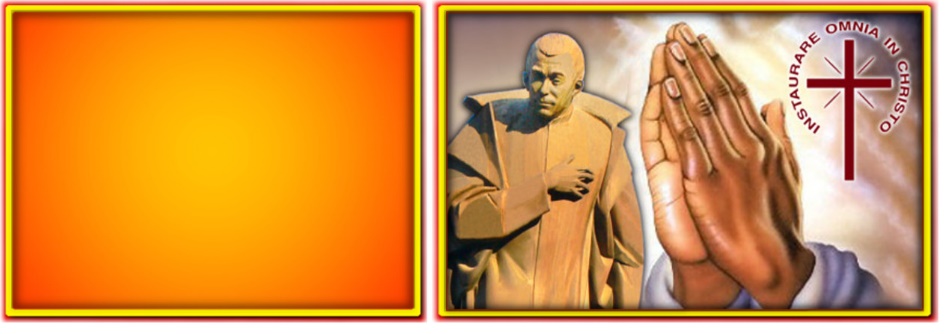 ITALIANOPer l’intercessione di San Luigi Orione e ispirati al messaggio di pace di Papa Francesco, tutti gli orionini, rimettendo al centro la parola “insieme”, si impegnino “per la guarigione della nostra società e del nostro pianeta, creando le basi per un mondo più giusto e pacifico”.ESPAÑOLPor intercesión de San Luis Orione e inspirados en el mensaje de paz del Papa Francisco, todos los orionitas, poniendo en el centro la palabra "juntos", se comprometan en pro de la sanación de nuestra sociedad y de nuestro planeta, creando las bases para un mundo más justo y pacífico.FRANÇAISPar l'intercession de Saint Louis Orione et inspirés par le message de paix du Pape François, que  tous les Orionistes, remettant au centre le mot "ensemble", s'engagent  "pour la guérison de notre société et de notre planète, en créant les bases pour un monde plus juste et pacifique.”POLSKIMódlmy się aby za wstawiennictwem św. Alojzego Orione i zainspirowani posłaniem pokoju papieża Franciszka, wszyscy orioniści przywrócili priorytet słowu "razem" i sprzyjali "uzdrowieniu naszego społeczeństwa i planety, zakładając podmurze dla sprawiedliwego i pokojowego świata".PORTUGUÊSPor intercessão de São Luís Orione e inspirados pela mensagem de paz do Papa Francisco, todos os orionitas, colocando de novo no centro a palavra “juntos”, comprometam-se “em prol da cura da nossa sociedade e do nosso planeta, criando as bases para um mundo mais justo e pacífico”.ENGLISH Through the intercession of St. Luigi Orione and inspired by Pope Francis' message of peace, may all the Orionines, based on the word "together", commit themselves "for the healing of our society and our planet, by creating the foundations for a more just and peaceful world.”01 a Nairobi-Kenya (DMI): Ordinazione diaconale dei Chierici: Christopher RAYMOND, José Antonio OGARDO, Georges A. AGDEBITE, Vijay BERREDDY, Vijaya Bhaskar MADHAANU.02-06 a Los Cerillos-San José (CIL): Corso di esercizi Spirituali per i religiosi della Delegazione.11 a Roma-Curia (CUR): Incontro dei sacerdoti della Provincia NDA che operano in Italia.12 a Brasilia (BRN): Prima professione religiosa di nove novizi e rin-novo dei voti dei giovani professi.12 a Barro Preto (BRS): Prima professione religiosa di cinque novizi e rin-novo dei voti dei giovani professi.12 a Roma-Teologico (CUR): Rinnovo dei voti di alcuni chierici.16-21 a Roma-Curia (DMI): Assemblea di Programmazione.17-19 a Roma-Curia (CUR): RIUNIONE DEL CONSIGLIO GENERALE.18-22 a Mariano Roque Alonso-Paraguay (ARG): Esperienza di servizio per i giovani “Volontariando”.23-31 a Bonoua-Costa d’Avorio (AFR): Visita del Provinciale e di P. Pierre KOUASSI in Marocco, in vista di un’eventuale apertura.23/01-02/02 a Bonoua-Costa d’Avorio (AFR): Visita dei Consiglieri Provinciali incaricati del MLO e della Pastorale giovanile in Burkina Faso, Togo e Benin.25-27 a Montebello della Battaglia (ITA): Assemblea di Programmazione.27-29 a Velletri (ITA): Week-end vocazionale.28-29 a Roma-Curia (ITA): Incontro del Consiglio Nazionale degli Ex Allievi. 31/01-02/02 a Roma-Curia (CUR): RIUNIONE DEL CONSIGLIO GENERALE.ReligiosiSac. Peggy Kouadio Fodio KOUMAN, Italia (+09/12/2022). Parenti e amici (di cui la comunicazione è arrivata in Curia): Sig.ra Maria do Carmo FERREIRA (+30/11/2022), Mamma del Sac. Hilario José FERREIRA (Brasile).  Sig. Giovanni ALESIANI (+11/12/2022), Fratello del Sac. Vincenzo ALESIANI. Sig. Vincenzo FALCHETTI (+13/12/2022), Fratello del Sac. Sesto FALCHETTI (Italia). Sig. Geraldo ALFENAS SOARES (+14/12/2022), Papà del Sac. Francisco de Assis ALFENAS, (Brasile).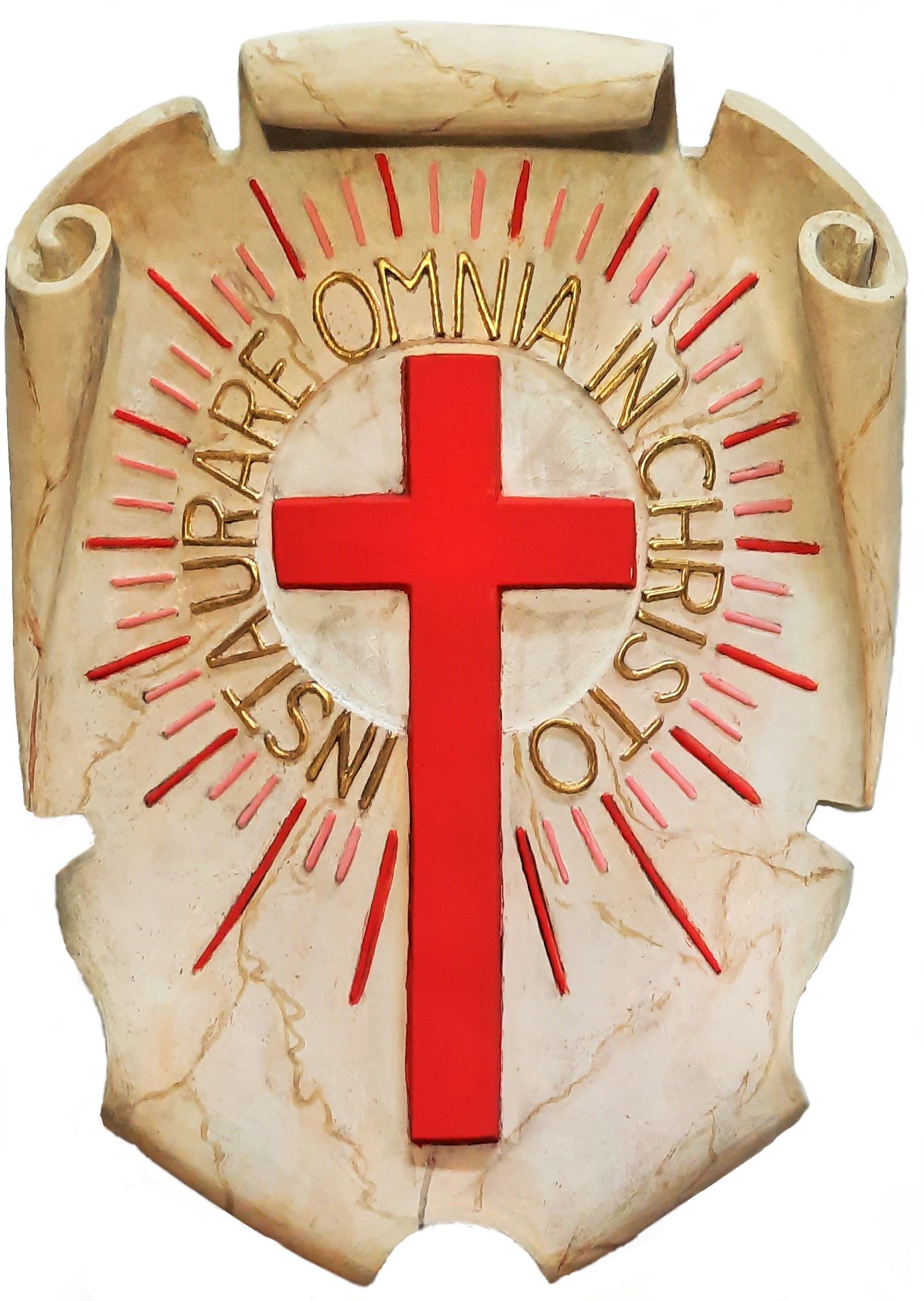 